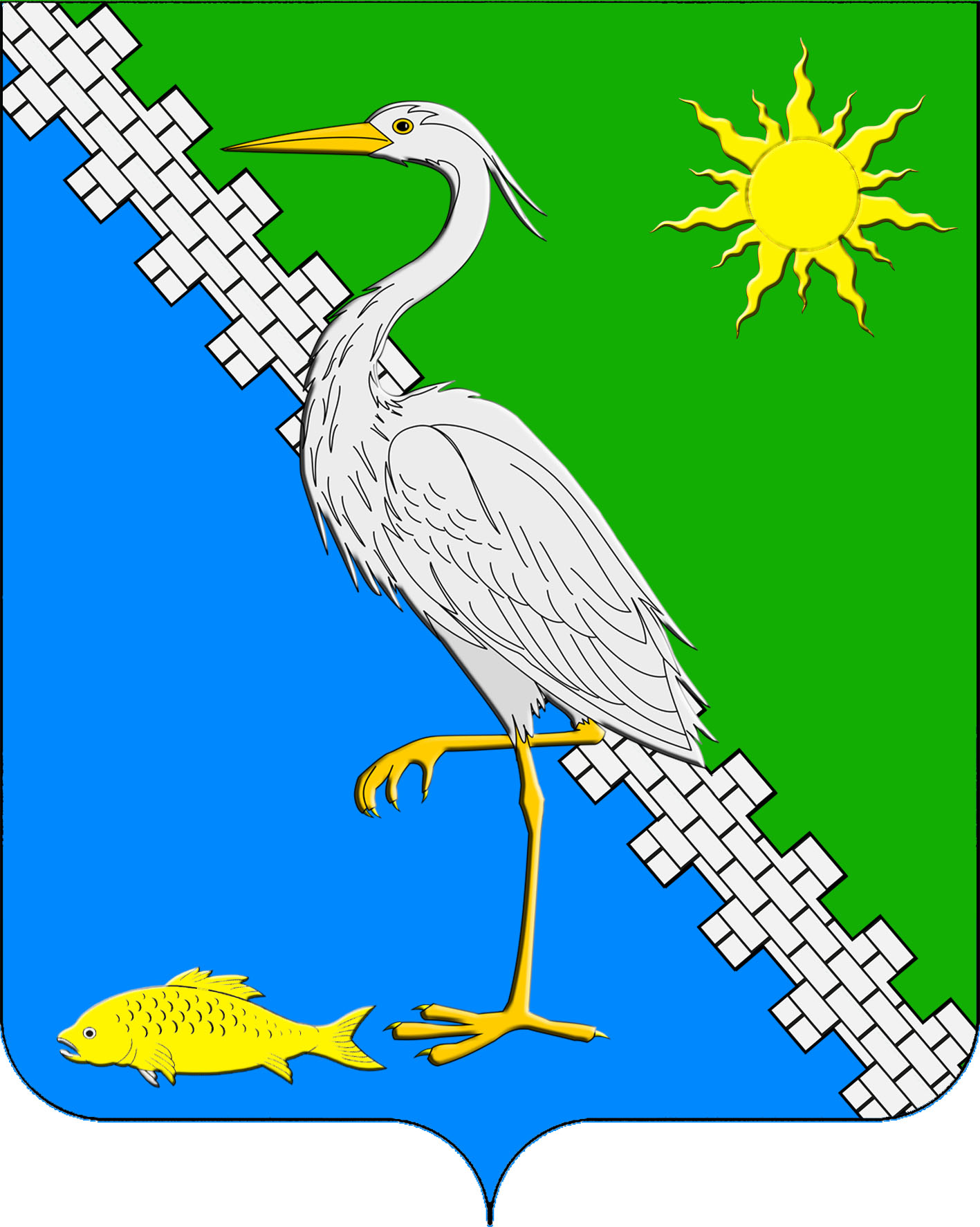 АДМИНИСТРАЦИЯ ЮЖНОГО СЕЛЬСКОГО ПОСЕЛЕНИЯ КРЫМСКОГО РАЙОНАПОСТАНОВЛЕНИЕот 21.02.2023                                                                                                       № 23поселок ЮжныйОб утверждении прейскуранта гарантированного перечня услуг по погребению, оказываемых на территории Южного сельского поселения Крымского районаВ соответствии с пунктом 3 статьи 9 Федерального закона от 12 января 1996 года № 8-ФЗ года «О погребении и похоронном деле», на основании пункта 22 статьи 14 Федерального закона № 131-ФЗ «Об общих принципах организации местного самоуправления в Российской Федерации» статьей 13.1 Закона Краснодарского края от 4 февраля 2004 года № 666-КЗ «О погребении и похоронном деле в Краснодарском крае» и письмом департамента государственного регулирования тарифов Краснодарского края от 10 февраля 2023 года № 57.08-07.2-701/23 «О порядке согласования стоимости гарантированного перечня услуг по погребению», п о с т а н о в л я ю:1. Утвердить прейскурант гарантированного перечня услуг по погребению, оказываемых на территории Южного сельского поселения Крымского района (приложение).2. Ведущему специалисту администрации Южного сельского поселения Крымского района О.В.Маркиной опубликовать настоящее постановление и разместить на официальном сайте администрации Южного сельского поселения Крымского района в сети Интернет.3. Настоящее постановление вступает в силу после официального опубликования и распространяется на правоотношения, возникшие с 1 февраля 2023 года.Глава Южного сельского поселения Крымского района                                     		                                 А.А. НиниевПриложениек постановлению администрацииЮжного сельского поселенияКрымского районаот 21.02.2023 № 23 Прейскурантгарантированного перечня услуг по погребению, оказываемых на территории Южного сельского поселения Крымского района№п/пНаименование услугиСтоимость, руб.с 01.02.20231Оформление документов, необходимых для погребения160,312Гроб стандартный, строганный, из материалов толщиной 25-32 мм, обитый внутри и снаружи тканью х/б с подушкой из стружки2313,193Инвентарная табличка деревянная с указанием ФИО, даты рождения и смерти214,304Доставка гроба и похоронных принадлежностей по адресу, указанному заказчиком1033,915Перевозка тела (останков) умершего к месту захоронения1218,766Погребение умершего при рытье могилы вручную2817,087ИТОГО предельная стоимость гарантированного перечня услуг по погребению при рытье могилы вручную7757,55